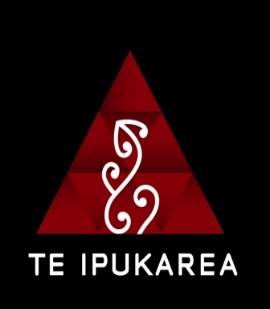 Te Reo o te Pā Harakeke Resource BookORDER FORM	Date:	PO # if applicable:Bill to:Name:   Organisation name if applicable:  Courier Address no PO Box numbers:Send order form via email to:
Tania Smith, tsmith@aut.ac.nz Books will be sent SIX weeks after orders closeAuckland University of TechnologyPrivate Bag 92006, Auckland 1142, NZT: +64 9 921 9999  www.aut.ac.nzDescriptionQtyRateAmount